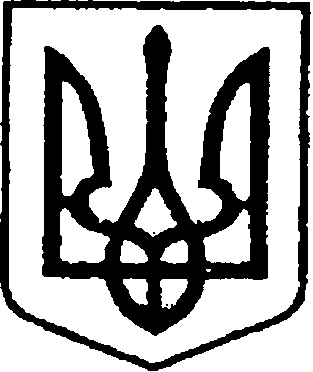 УКРАЇНАЧЕРНІГІВСЬКА ОБЛАСТЬМІСТО НІЖИНМ І С Ь К И Й  Г О Л О В А  Р О З П О Р Я Д Ж Е Н Н Явід 03 вересня 2021 р.		              м. Ніжин		                     № 240Про затвердження Плану заходів з відзначення 78-ї річниці з дня визволення міста Ніжина від фашистських загарбників	Відповідно до статей ст.32,40,42,59,73 Закону України «Про місцеве самоврядування в Україні», Регламенту виконавчого комітету Ніжинської міської ради Чернігівської області від 24 грудня 2020 року №27-4/2020, Указу Президента України «Про День партизанської слави» від 30 жовтня 2001 року № 1020/2001 та з метою  відзначення на належному організаційному рівні 78-ї річниці з дня визволення міста Ніжина від фашистських загарбників:	1. Затвердити План заходів з відзначення 78-ї річниці з дня визволення міста Ніжина від фашистських загарбників (додається).	2. Начальнику управління культури і туризму Ніжинської міської ради  Бассак Т.Ф. забезпечити оприлюднення даного розпорядження на сайті міської ради.   	3. Відділу з питань діловодства та роботи зі зверненнями громадян (Остапенко С.В.) довести розпорядження до відома всіх відповідальних осіб.             4. Контроль за виконанням розпорядження покласти на заступників міського голови   з питань діяльності виконавчих органів ради (відповідно до розподілу функціональних обов’язків).Міський голова			підписано				Олександр КОДОЛАЗатверджено	розпорядженням  міського голови 	від 03 вересня 2021 року № 240ПЛАН ЗАХОДІВз підготовки та проведення 78-ої річниці визволення Ніжина від фашистських загарбників1. Організувати поздоровлення ветеранів Другої Світової війни через ЗМІ, підготувати цикл тематичних матеріалів через інтернет-сайти та міські газети, присвячених  подіям визволення міста Ніжина від фашистських загарбників.09-15 вересня				Гук О.О., Величко Л.М.,Кичко В.М. (за згодою)2. Забезпечити упорядкування та благоустрій пам’ятних знаків, пам’ятників, братських могил  та інших місць поховання загиблих захисників Вітчизни, меморіальних дошок, музеїв, кімнат бойової слави,  пам’ятних місцьдо 13 вересня	Кушніренко А.М.., Величко Л.М. керівники підприємств, установ, організацій3. Забезпечити встановлення (вивішування) Державних Прапорів України на площі Івана Франка та будівлях, спорудах державних установ, підприємств, організацій15 вересня 2021                	Борисенко М.Д., керівники підприємств, установ, організацій4. Мітинг та покладання квітів  з нагоди відзначення 78-річниці визволення міста від фашистських загарбників 15 вересня 2021, 10.00					Смага С.С., Бассак Т.Ф., Пам’ятний знак загиблим 			Величко Л.М.землякам в роки ДругоїСвітової війни(пл. Гоголя)5. Концертна програма з нагоди  78-ої річниці визволення Ніжина від фашистських загарбників.15 вересня 2021, 10.15 					Бассак Т.Ф., Литвинець І.П.,Пам’ятний знак загиблим 			Величко Л.М.землякам в роки ДругоїСвітової війни (пл. Гоголя) 6. Вечір пам’яті фотолітописця історії Ніжина Юрія Власовця «Зустріч з другом», присвячений Дню партизанської слави.16 вересня 2021, 12-00					Шаповалова І.М., Величко Л.М., Територіальний центр					Бассак Т.Ф.7. Провести уроки мужності в школах, учбових закладах міста за участю ветеранів Другої Світової війни. Протягом місяця						Градобик В.В., Величко Л.М.8. Організувати книжкові виставки, бібліографічні огляди, літературні вечори, бесіди-вшанування, присвячені 78-річниці визволення Ніжина від фашистських загарбників. Протягом місяця, 					Бассак Т.Ф.,  Градобик В.В.бібліотеки міста							9. Святкова зустріч учасників бойових дій Другої Світової війни,  дітей-партизан та ветеранського активу з міським головою. 15 вересня 2021, 12-00 					Величко Л.М., Хоменко Ю.Ю.кафе  «LE GRAND»10. «Пам’ятаємо», мітинг на місці розстрілу 26 членів Ніжинської підпільної  організації  під  керівництвом Я.П. Батюка. 21 вересня 2021, 10-00          				Дорохін В.Г. (за згодою), (вул. Прилуцька)						Величко Л.М.	11. «Стежками партизанської слави», святкова зустріч членів партизанського об’єднання «За Батьківщину» та дітьми партизанського патронату, приурочена до Дня партизанської слави. 22 вересня 2021, 11-00	Величко Л.М., Крапив’янськийЧитальний зал центральної 	П.А., Шаповалова І.М.		бібліотеки 				(пл. Заньковецької, 8)			Заступник міського голови           	підписано                 	Сергій СМАГАВізують:Начальник управління культуриі туризму Ніжинської міської ради				         Тетяна БАССАКЗаступник міського голови з питань діяльності виконавчих органів ради			Сергій СМАГАКеруючий справами виконавчогокомітету Ніжинської міської ради					Валерій САЛОГУБ Начальник відділу юридично-кадровогозабезпечення виконавчогокомітету Ніжинської міської ради					В’ячеслав ЛЕГА